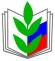 УТВЕРЖДЕН                                                                                  Президиум районного комитета                                                                                             17 февраля 2023 г. отчетО работе Енисейской территориально (районной) организации Профсоюза работников народного образования и науки РФ за 2022 год.2023 г.ОБЩАЯ ХАРАКТЕРИСТИКА ОРГАНИЗАЦИИ. СОСТОЯНИЕ ПРОФСОЮЗНОГО ЧЛЕНСТВАВ Енисейском районе  образовательных учреждений: 25- дошкольных учреждений -7- общеобразовательных – 18 г. Енисейск -дошкольное учреждение -1В состав Енисейской территориальной (районной) организации Профсоюза входят 24 учреждения Енисейского района и 1 учреждение г. ЕнисейскаВсего учреждений в Профсоюзе - 25 (МБОУ Безымянская ООШ не имеет профсоюзной организации (село староверов)). 1. Всего работающих в образовательных организациях – 973 человека.- школы-  750 чел.- пед. работников - 426чел.- до 35лет-103 чел.-детские сады – 223 чел.- пед. работников -104 чел.- до 35 лет- 25 чел.2. Членов Профсоюза по организациям –600 чел- работающие 599 чел.- до 35 лет -80 чел.- не работающие пенсионеры -1 чел.Общий охват в Профсоюзе  на 01.01.2023г. – 61,6% - работающих- 61,6% -до  35 лет –  62,5%  - принято в Профсоюз -136 чел.- выбыло из профсоюза 4 чел ( по личному заявлению)Профсоюзный актив -183 чел.- профсоюзный актив ППО-152 чел.- председателей – 25 чел.- до 35 лет – 3 чел.- заместителей председателей ППО- 7 чел.- члены профсоюзного комитета -43 чел.-председателей КРК -25 чел.-члены КРК -50 чел.- профгруппорги – 2 чел.Профсоюзный актив ТПО 31 чел.- заместитель председателя -1 чел.- члены комитета -20 чел.-члены Президиума – 6 чел.- председатель КРК – 1 чел.- члены КРК – 3 чел.Штатные работники ТПО – 2 чел.- председатель- 1 ставка- бухгалтер – 0,5 ставкиКоличество первичных профсоюзных организаций с численностью менее 50% -  9 образовательных организаций.Малую численность составляют обслуживающий персонал, в связи с уменьшением ставок и сокращением. Выход из Профсоюза основан на увеличении убираемой площади. Педагогический персонал дошкольных учреждений из-за низкой заработной платы. Сокращение сторожей произошел  из-за перехода в частную охрану. В 2022 году посетила 6 образовательных учреждений, с целью информационно – разъяснительной работы, решений правовых отношений. II. ОРГАНИЗАЦИОННОЕ УКРЕПЛЕНИЕ ПРОФСОЮЗА.    Работа Енисейского районного комитета Профсоюза проводилась в соответствии с годовыми Планами  работы.В связи с эпидемиологической обстановкой состоялся 1 Пленум , два заседания президиума РК Профсоюза в режиме онлайн конференции, где рассматривались вопросы и вырабатывались решения, которые содержали конкретные предложения к вышестоящим профсоюзным органам, законодательной и исполнительной власти района и края, рекомендации первичным профсоюзным организациям. Районная организация Профсоюза принимала  онлайн участие  в краевых и муниципальных акциях, конкурсах, мониторингах, а также была организатором и соучредителем многих проводимых мероприятий разного уровня в Енисейском районе.Востребованными на всем протяжении отчётного периода являлись консультации по вопросам:-дополнительные соглашения по дистанционной работе педагогов;-выполнения коллективных договоров:- оплата труда при дистанционной работе;- охраны труда;- молодёжной политики профсоюзов;- мотивации профсоюзного членства.     Укрепление Енисейской территориальной (районной) организации Профсоюза  происходит за счёт ответственности профсоюзных кадров и актива, повышение их уровня квалификации, своевременная информированность, что даёт  возможность привлекать в Профсоюз новых членов.  Для успешной реализации кадровой политики и организационного укрепления районной организации Профсоюза  актуальными остаются следующие задачи: 1. Повышение профессионального уровня профсоюзных кадров, в том числе и по уставным и нормативно-правовым вопросам. 2. Создание и обучение кадрового резерва в районной организации Профсоюза и первичных организациях.        В 2022 году наша районная организация справились с программой автоматизированной информационной системе «Единый реестр Общероссийского Профсоюза образования», что должно облегчить работу районной организации Профсоюза. Началась работа по объединению районной и городской  Профсоюзной организации. Пока присоединилась одна организация г. Енисейска МБДОУ детский сад №1 «Золотой ключик».III. О КОЛЛЕКТИВНЫХ ДОГОВОРАХ, МЕРАХ СОЦИАЛЬНОЙ ПОДДЕРЖКИ РАБОТНИКОВ ОБРАЗОВАНИЯ В ЕНИСЕЙСКОМ РАЙОНЕ ЗА 2022 ГОДОказана правовая помощь в 2022 году:было  посещено  шесть образовательных учреждений   и из них:- 3 общеобразовательных учреждения (МБОУ Шапкинская СОШ № 11; МБОУ Новокаргинская СОШ № 4; МБОУ Абалаковская СОШ № 1.)- 3 дошкольных учреждения (МБДОУ Верхнепашинский д.с. №8; МБДОУ Подтесовский д.с. № 28;  МБДОУ Озерновский д.с. №6).  Цель посещения:  Помощь в оформлении Трудовых договоров и Дополнительных соглашений по совместительству.за 2022год:-в разработке коллективных договоров –  4 учреждениям. (коллективные договоры имеются во всех образовательных учреждениях).Коллективные договоры  имеются в 25 образовательных учреждениях.       Для  разработки коллективных договоров (далее - Договор) в образовательных учреждениях создаются комиссии. Созданы комиссии, которые принимают участие в работе  по установлению и регулированию доплат к должностным окладам.        Копия Договора, находится в профсоюзном уголке каждой образовательной организации.На коллективном  собрании, коллектив знакомят с Договором, (а так же при приеме на работу), вносятся изменения или дополнения в Договор в соответствии с ТК РФ.  При возникновении, каких либо сложностей в составлении  Договора,   руководитель и председатель первичной профсоюзной организации  обращаются за помощью в районную профсоюзную организацию, где получают помощь и  полную информацию по составлению и заключению. Все  Договоры зарегистрированы администрацией Енисейского района, отделом кадров муниципальной службы и организационной работы.Заключено районное Соглашение на 2022-2024 годы.  Районное Соглашение подписано 19 января 2022г. Профсоюз Енисейского района отстоял 35% оплаты за ночные часы сторожам.   3.1. Меры социальной поддержки работников образования в 2021 году:- Ежемесячные надбавки  (доплаты) к должностному окладу (ставке заработной платы:20% к должностному окладу с учетом коэффициентов к заработной плате(Постановление администрации Енисейского района от 10.01.2014 №7-п)- ежемесячно.Региональный бюджет-1671,5 руб.Муниципальный бюджет -26,6 руб.-Единовременные денежные выплаты педагогическим работникам при выходе на пенсию(при оставлении работы)  два оклада (Коллективный договор) Региональный бюджет - 23,8руб.-Компенсация стоимости проезда к месту лечения и отдыха работнику, детям (Оплата проезда  один раз в два года к месту отдыха)Региональный бюджет -3236,8 руб.Муниципальный бюджет - 825,2 руб.-Выплаты за работу в сельской местности (25 % к должностному окладу с учетом коэффициентов к заработной плате) Постановление администрации Енисейского района от 10.01.2014 №7-п.Административный и учебно-вспомогательный персонал-2840,1 руб. (ежемесячно)Педагогические работники-20157,4 ( муниципальный бюджет -131,7 руб.) (ежемесячно).3.2.Меры социальной поддержки работников образования.    В результате многолетней работы краевой организации Профсоюза на территории Красноярского края действует Закон от 10.06.2010 года № 10- 4691«О предоставлении мер социальной поддержки по оплате жилой площади с отоплением и освещением педагогическим работникам краевых государственных и муниципальных образовательных учреждений в сельской местности, рабочих поселках (поселках городского типа)» (далее – Закон № 10-4691). С 2012 года Закон № 10-4691 распространяется на педагогических работников, вышедших на пенсию и проживающих в сельской местности, а с 01.01.2016 года круг получателей дополнился педагогическими работниками, отработавшими и вышедшими на пенсию в ведомственных образовательных организациях. В рамках деятельности краевой организации Профсоюза, направленной на юридическую защиту прав и интересов членов Профсоюза, постоянно осуществляется контроль за предоставлением мер социальной поддержки в соответствии с Законом № 10-4691.3.3. В соответствии с приказом министерства образования и науки Красноярского края от 15.12.2009 N 988 «Об утверждении видов, условий, размера и порядка установления выплат стимулирующего характера, в том числе критериев оценки результативности и качества труда работников краевых государственных бюджетных и казенных образовательных учреждений, подведомственных министерству образования Красноярского края» и аналогичными муниципальными актами воспитателям в отчетном году продолжена дополнительная ежемесячная краевая выплата воспитателям дошкольных образовательных организаций в размере 1000 (718,4) рублей. IV.ПРАВОЗАЩИТНАЯ РАБОТАПравозащитная деятельность Енисейской территориальной (районной) Профсоюзной организации осуществлялась  по следующим направлениям:- оказание бесплатной юридической помощи по вопросам содержащих нормы трудового права, при разрешении индивидуальных трудовых споров и самозащите трудовых прав. Социальных гарантий, консультирование членов Профсоюза;- правовое обеспечение договорного регулирования социально -трудовых  отношений в рамках социального партнерства;-формирование документов в межрайонную прокуратуру, в районный суд по  недоначислению заработной платы по совместительству, по оплате льготного проезда.- информационно – методическая и просветительная работа по правовым вопросам.В 2022 году было  посещено  шесть образовательных учреждений   и из них:- 3 общеобразовательных учреждения (МБОУ Шапкинская СОШ № 11; МБОУ Новокаргинская СОШ № 4; МБОУ Абалаковская СОШ № 1.)- 3 дошкольных учреждения (МБДОУ Верхнепашинский д.с. №8; МБДОУ Подтесовский д.с. № 28;  МБДОУ Озерновский д.с. №6).  Цель посещения:  Помощь в оформлении Трудовых договоров и Дополнительных соглашений по совместительству.Оказана правовая помощь за 2022год:-в разработке коллективных договоров –  4 учреждениям. - в оформление документов в суды в 2022 году (выплата заработной платы сторожам за переработку (2021-2022гг), льготный проезд) –  17  членам Профсоюза.Выплаты были произведены в 2022 году на общую сумму -373342,84рублей: -заработная плата сторожам за переработку в 2021-2022 году составила  – 275352,57; -льготный проезд -97989,77рублей. Рассмотрены письменные обращения -  1 от председателя ППО МБОУ Новокаргинская СОШ №4 по поводу:- вынесение строгого выговора заместителю директора по хозяйственно -административной работе. В ходе  проведения служебной проверки было выяснено, что выговор был вынесен не законно и был снят, но  работник не захотела работать с новым директором, и уволилась по собственному желанию.  Так же были рассмотрены устные обращения от членов ППО – 27  по поводу:   Тарификация педагогических работников. Стимулирующие выплаты.Задержка выплат по командировкам.Выплаты по льготному проезду техническому персоналу. Оплата за переработку часов у сторожей. Все обращения удовлетворены. Льготный проезд  и возмещение заработной платы сторожам возмещены по решению суда.Председатели, первичных профсоюзных организаций, ведут усиленный контроль по выплатам стимулирующего характера, согласовывают все локальные акты, тарификационные списки, проверяют списки работников своего учреждения, во избежание зачисления не работающих граждан.  Входят в состав во все комиссии своего  учреждения. Экономическая эффективность правозащитной работы территориальной (районной) организации Профсоюза составила 373342,84 рубля.Председатели, первичных профсоюзных организаций, ведут усиленный контроль по выплатам стимулирующего характера, согласовывают все локальные акты, тарификационные списки, проверяют списки работников своего учреждения, во избежание зачисления не работающих граждан.  Входят в состав во все комиссии своего  учреждения.V. ДЕЯТЕЛЬНОСТЬ, НАПРАВЛЕННАЯ НА ПОВЫШЕНИЕ ПРОФЕССИОНАЛЬНОГО УРОВНЯ ПЕДАГОГИЧЕСКИХ РАБОТНИКОВ.       Содействуя росту профессионального мастерства педагогов, районная организация Профсоюза участвует во многих  районных и краевых мероприятиях в образовании, выступая в качестве соучредителя, соорганизатора или эксперта. Крепко вошли в традицию мероприятия такие как:- «Творческие встречи».  «Спартакиада среди работников образования Енисейского района». Педагоги Енисейского района приняли участие по волейболу в зональных играх, которые состоялись в г.Лесосибирске.  В декабре 2022 года состоялась дружеская встреча по волейболу среди педагогов и работников Енисейского района. Принимали участие в спортивных онлайн марафонах «Эстафета здорового образа жизни».Опираясь на принцип социального партнёрства, Енисейская территориальная организация Профсоюза проводит работу по следующим направлениям: - поддерживает конкурсы профессионального мастерства: «Лидер образования», «Воспитатель года», «Сердце отдаю детям».- поддерживает и продвигает инициативы, направленные на закрепление молодых педагогов в образовательных организациях.Участвовали в конкурсе «Профсоюзная елка», «Профсоюзный Первомай».ДЕЯТЕЛЬНОСТЬ ПО ОХРАНЕ ТРУДА.        В 2022 году посетила 6 образовательных учреждений, с целью информационно – разъяснительной работы, решений правовых отношений. Основные направления и приоритеты в деятельности Енисейской районной организации Профсоюза, технической инспекции труда  в 2022 году:-обеспечение приоритета сохранения жизни и здоровья работников;-государственное управление охраной труда;-предупреждение производственного травматизма и профессиональных заболеваний;-формирование основ для оценки и управления профессиональными рисками;-установление гарантий и компенсаций за работу с вредными условиями труда;-создание условий для формирования здорового образа жизни.-обучение профсоюзного актива требованиям безопасности труда, применению новых нормативных актов по оценке условий труда;- консультирование руководителей и председателей первичных профсоюзных организаций по организации работ по охране труда,  соблюдению требований законодательных и иных нормативно-правовых актов по охране труда, профилактике профзаболеваний работников образования;- повышение эффективности профсоюзного контроля в защите прав членов Профсоюза на безопасные и здоровые условия труда;- осуществление взаимодействия с государственными органами контроля по реализации мер,  направленных на защиту прав членов Профсоюза на охрану труда;- контроль над обеспечением работников средствами индивидуальной защиты, моющими и обезвреживающими средствами, проведением медицинских осмотров, осуществлением компенсационных выплат работникам, занятым на тяжелых работах, работах с вредными и опасными условиями труда.В течение 2022 года на заседании президиума районного комитета Профсоюза были рассмотрены следующие вопросы: «О работе технической инспекции труда Енисейской территориальной (районной) организации Профсоюза за 2021-2022год» и «Об участии первичных профсоюзных организаций Енисейского района в подготовке и приёмке образовательных учреждений к новому 2021-2022 учебному году». Постоянное внимание районной Профсоюзной организацией уделяется обучению профсоюзного актива и руководителей ОУ по охране труда.     В августе 2022 года главным техническим инспектором труда краевой организации Профсоюза Т.А. Кирилах, был проведен семинар –совещание по охране труда на тему «Основные изменения законодательства  Российской Федерации в области охраны труда».В течение 2021-2022 года в районе количество несчастных случаев нет, со смертельным исходом не выявлено.  В течение 2022 года было профинансировано на мероприятия по охране труда (всего) - в т.ч. за счет возврата 20% страховых взносов из ФСС - 0Денежные средств израсходованы на: 4226,7на проведение специальной оценки условий труда - 84,1на приобретение спецодежды, спецобуви и др. СИЗ- 29,4на проведение медосмотров - 3707на обучение по охране труда- 63,8На программу Оздоровление было  приобретено путевок на общую сумму  - 246120 руб.  Возврат от крайкома -  88860 руб.        Енисейская районная организация Профсоюза включает в себя одного внештатного технического инспектора труда, по образовательным учреждениям 25 ответственных по охране труда (работают по приказу, штатных единиц нет).В августе 2022 года с МКУ «Управление образования» проведено 10 обследований, выдано  0 представлений.  В состав комиссии так же входят представители государственных служб, осуществляющих контроль (надзор) в сфере охраны труда, пожарной безопасности, правоохранительных органов. В ходе проверок установлено, что в учреждениях проводится необходимый ремонт, выполнены мероприятия по противопожарной обработке чердачных перекрытий, проведены замеры сопротивления контуров заземления и осветительной проводки, во всех образовательных учреждениях установлены камеры наблюдения и системы освещения территорий, проведены работы антитеррористической направленности, ведутся  журналы регистрации инструктажей.На момент проверки   работники учреждений прошли обучение по охране труда.Разработаны программы проведения вводного инструктажа. При проверке правил электробезопасности, нанесены предупреждающие знаки и надписи на электропусковой аппаратуре, есть  схемы электроснабжения образовательного учреждения в помещениях электрощитовых комнатах,  имеются надёжно закрывающие устройства электрощитов, рубильников, электрощитовые комнаты находятся в удовлетворительном состоянии.Во всех образовательных учреждениях имеются защитные средства: маски, обеззараживающие средства, санитайзеры и др.Ежегодными планами работы  по охране труда, предусмотрено осуществление контроля над реализацией разделов охраны труда районных Соглашений, коллективных договоров. В коллективные договоры были введены дополнительные  соглашения  по дистанционной работе педагогов. Между работодателями и педагогами так же были заключены дополнительные соглашения по дистанционной работе. В декабре 2022 года, после капитального ремонта открылась МБОУ Новокаргинская общеобразовательная средняя школа № 5. На открытии школы присутствовала министр образования Красноярского края С.И. Маковская        В 2023 году  Енисейская районная организация Профсоюзов продолжит работу по контролю над выполнением работодателями  требований охраны труда при организации учебного процесса.VII. РАБОТА С МОЛОДЫМИ ПЕДАГОГАМИВ течение 2022 года члены Совета молодых педагогов  Енисейского района активно принимали участие в акциях, конкурсах, форумах и других событиях.  В честь празднования 1 мая Дня международной солидарности трудящихся, молодые педагоги включались в онлайн-акции Профсоюзов Красноярского края.Молодые педагоги Енисейского района в июле приняли участие в районной Выездной школе 2022.Были приглашены коллеги из Казаченского района. Школа прошла на берегу реки Енисей.В течение трех дней педагоги общались, обменивались опытом, принимали участие в дискуссиях и активно отдыхали. Также, участники Школы познакомились и апробировали игровые практики в рамках социального проекта «Культурный полиатлон». Молодые педагоги общались с Дарьей Давыдовой,  почетным членом Ассоциации молодых педагогов, участником  первого сезона Педагогических игр, тренером лиги «Режиссирование педагогического вызова». Она рассказала об организации, что Ассоциация  создана в целях привлечения молодых педагогов в образовательные учреждения Красноярского края, закрепления и профессиональной адаптации молодых педагогов на рабочих местах, профессионального развития молодых педагогов и формирования у них метапредметных компетентностей, систематизации действий и аккумуляции ресурсов, вкладываемых в поддержку профессионального развития молодых педагогов. Для педагогов были проведены различные познавательные игры.